Twinkl is offering every teacher in England access to all Twinkl resources with a One Month Ultimate Membership, totally free of charge. We’re also extending this to every parent and carer in your school so your pupils can still have access to high-quality learning during any periods of disruption.Setting this up is really easy to do. Go towww.twinkl.co.uk/offer and enter the code UKTWINKLHELPSfor help guide and workbooks for EYFS, Reception to Year 612 Famous Museums offer Virtual Tours you can take on your couchhttps://www.travelandleisure.com/attractions/museums-galleries/museums-with-virtual-toursAs always use www.bbc.co.uk/bitesize  and choose your Key Stage to access lessons, quizzes and gameshttps://www.childrensuniversity.manchester.ac.uk/learning-activities/science/ - for children who love Science with excellent interactive resources.https://www.activityvillage.co.uk/  for those that enjoy crafts a great resource for ideas and templates to develop creativity at home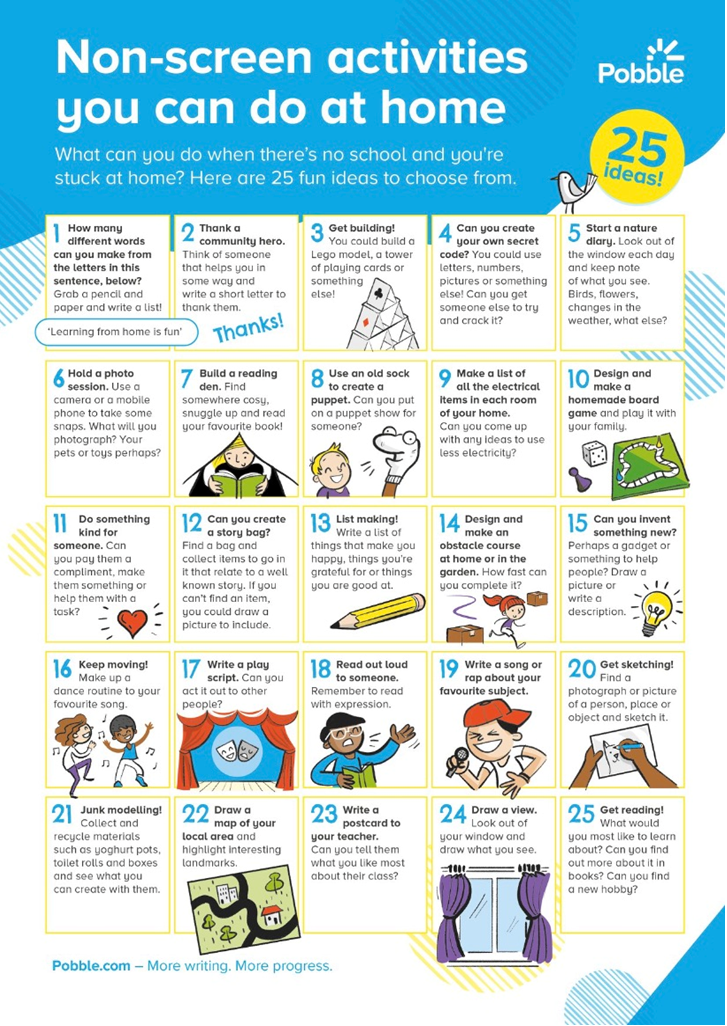 